MIS Executive Committee MeetingThursday, June 1st, 2017           8:30 to 9:30amMIS – Spring 2017 Term Processing StatusCB, XB, SG, CW, SD, SE, SV file createdPending – EB, SX, SS, SB, Academic Standing & SARS Contact importsMIS – Annual College Calendar Status 2017-2018 Submission PendingSB11 – Recent H.S. Grads (Fall 2016 MIS) – Researching Need Start/End Dates on HSA for SB11 HS Grads to display for recent HS Grads.Submitting all Certs less than 6 units (i.e. MICN)Perkins (VTEA) student reporting (2016SP anomaly)See chart on page 2MIS Executive Committee MeetingThursday, June 1, 2017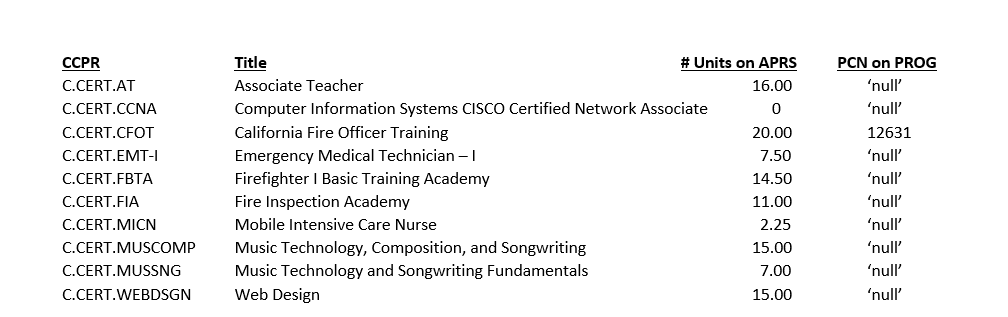 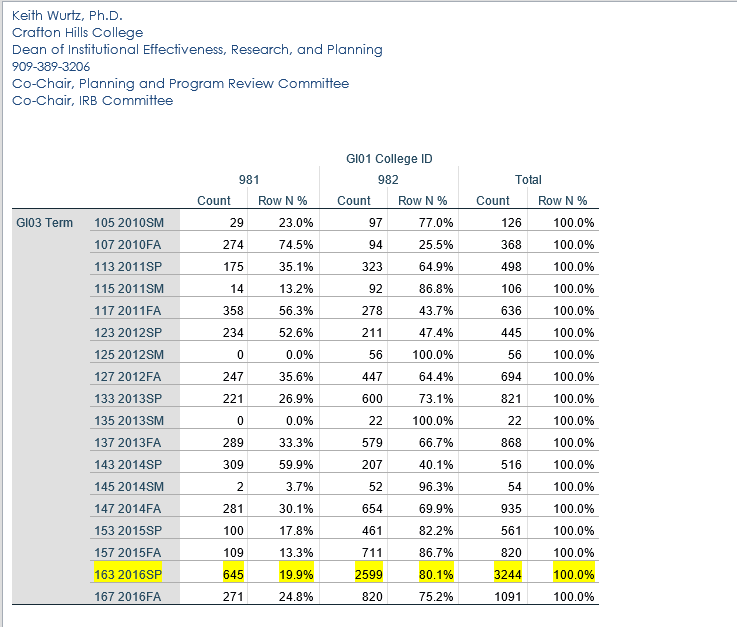 